Игра: « УМНИКИ И УМНИЦЫ»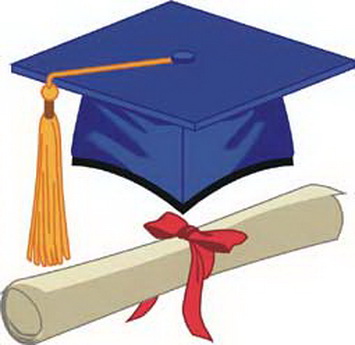 Цели: углубить знания учащихся о русском языке;развивать творческие способности учащихся, мышление, сообразительность;прививать интерес к урокам русского языка, воспитывать самостоятельность, собранность, чувство ответственности.Оборудование: три дорожки, ордена Шелкового Умника, таблицы с понятиями.Зал празднично украшен.Ход мероприятияВедущий. Здравствуйте, ребята, учителя, гости нашего праздника! Сегодня мы проводим игру «Умники и Умницы» на тему «Его Высочество Русский язык». Русский язык – наука интересная и увлекательная. Только тот, кто имеет настойчивость, терпение, старательность и усердие, сможет достичь успеха.Выбирается археопаг.На сцену приглашается первая тройка игроков.Домашнее задание (для выбора дорожки): необходимо было составить предложение или текст так, чтобы все слова начинались на одну букву. Давайте посмотрим, у кого лучше получилось.Учащиеся зачитывают свои высказывания. Археопаг выбирает победителей.1 агонПонятия: буква-загадка, тайна имени, местоимение.Буква-загадка. Какая буква в русском языке находится всегда под ударением? (Буква ё.)Тайна имени. Какое женское имя состоит из тридцати я? (Зоя.)Местоимение. На вопрос матери: «Эти тарелки чистые?» - дочь ответила тремя местоимениями. Что именно она сказала? (Вымыты.)2 агонПонятия: цвет, ноты, отцы и дети.Цвет. Назовите лишнее слово среди синонимов: красный, багряный, фиолетовый, алый, огненный (Фиолетовый.)Ноты. К какому роду относятся слова, называющие ноты до, ре, ми, фа, ля, си, ? (К среднему роду.)Отцы и дети.Детей зовут Соня, Саша,  Сева. Как их будут звать, когда они вырастут?  (София, Александр и Александра, Всеволод.)3 агонПонятия: пунктуация, деньги, сказка.Пунктуация.Какие знаки препинания ставятся в начале предложения? (Многоточие, тире.)Деньги.У денег, как и у многих предметов, когда-то были другие названия. Какого достоинства был полтинник, если известно, что алтын – 3 копейки, гривенник – 10 копеек, тин – 1 рубль. (50 копеек.)4 агонПонятие: сказка.Сказка.Как звали бы кота Базилио из сказки «Приключения Буратино», если бы он жил в России? (Васька.)2 тур( 9-11 классы)Домашнее задание: одним предложением пересказать «Красную Шапочку».1 агонПонятия: паронимы, профессия, одежда.Паронимы. Чем невежа отличается от невежды? (Невежа – невоспитанный человек, невежда – необразованный человек.)Профессия. В русском языке для обозначения артистки балета используется слово балерина. Образуйте слово мужского рода, называющее эту профессию. (Артист балета.)Одежда. В чем отличие употребления глаголов одеть, надеть? (Надеть на себя, одеть кого-то).2 агонПонятия: загадка, грамота, знаток.Загадка.Отгадайте фразеологическую загадку: «У слабого, хилого человека она едва держится; иногда она горит, или болит, или надрывается; бывает заячьей, чернильной и бумажной». (Душа.)Грамота. Чем отличаются фразеологизмы китайская грамота и филькина грамота? (Китайская грамота – что-то непонятное, филькина грамота – что-то выдуманное, ненастоящее.)Знаток. Один из литературных героев – большой «знаток» русского языка – считал, что слово «дверь» можно отнести и к существительному, и к прилагательному. Кто этот «знаток»? (Митрофанушка.)3 агонПонятия: метаморфозы, прозвище.Метаморфозы. Превратите слово мел в мелкое место, угол – в топливо, шест – в число. (Мель, уголь, шесть.)Прозвище. Какому человеческому пороку соответствует прозвище тунеядец? (человек, привыкший не работать – лень.)4 агонПонятие: согласные звуки.Согласные звуки. Назовите слово, которое начинается четырьмя согласными. (Встреча.)Подведение итогов. Награждение победителей.